Escuela Técnica Superior de Ingenieros Industriales y de Telecomunicación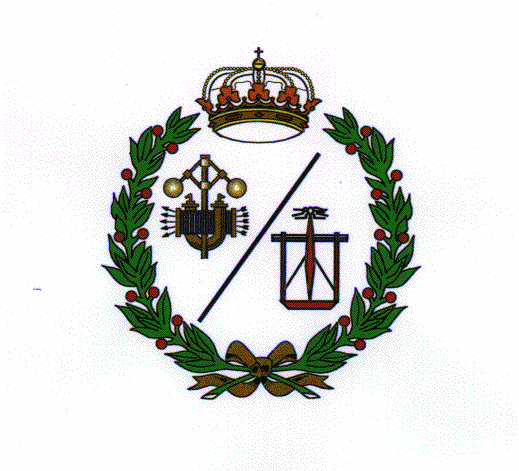 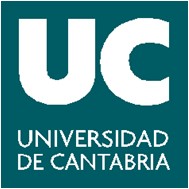 Alumnos que participan en programas de movilidad académica en el Grado en Ingeniería de Tecnologías de Telecomunicación. Curso 2016-2017Universidad/País	Nº de alumnos MesesCréditos  Nº Alumnos  Nº Alumnos  Nº AlumnosUNIVERSITY OF TECHNOLOGY BRNO1790903POLITECNICO DI TORINO392402404AGH UNIVERSITY OF SCIENCE AND TECHNOLOGY8,548482CHALMERS UNIVERSITY OF TECHNOLOGY4,510101UNIVERSITA DEGLI STUDI DI PADOVA954541TotalTotalTotalTotal1111